Экз. №____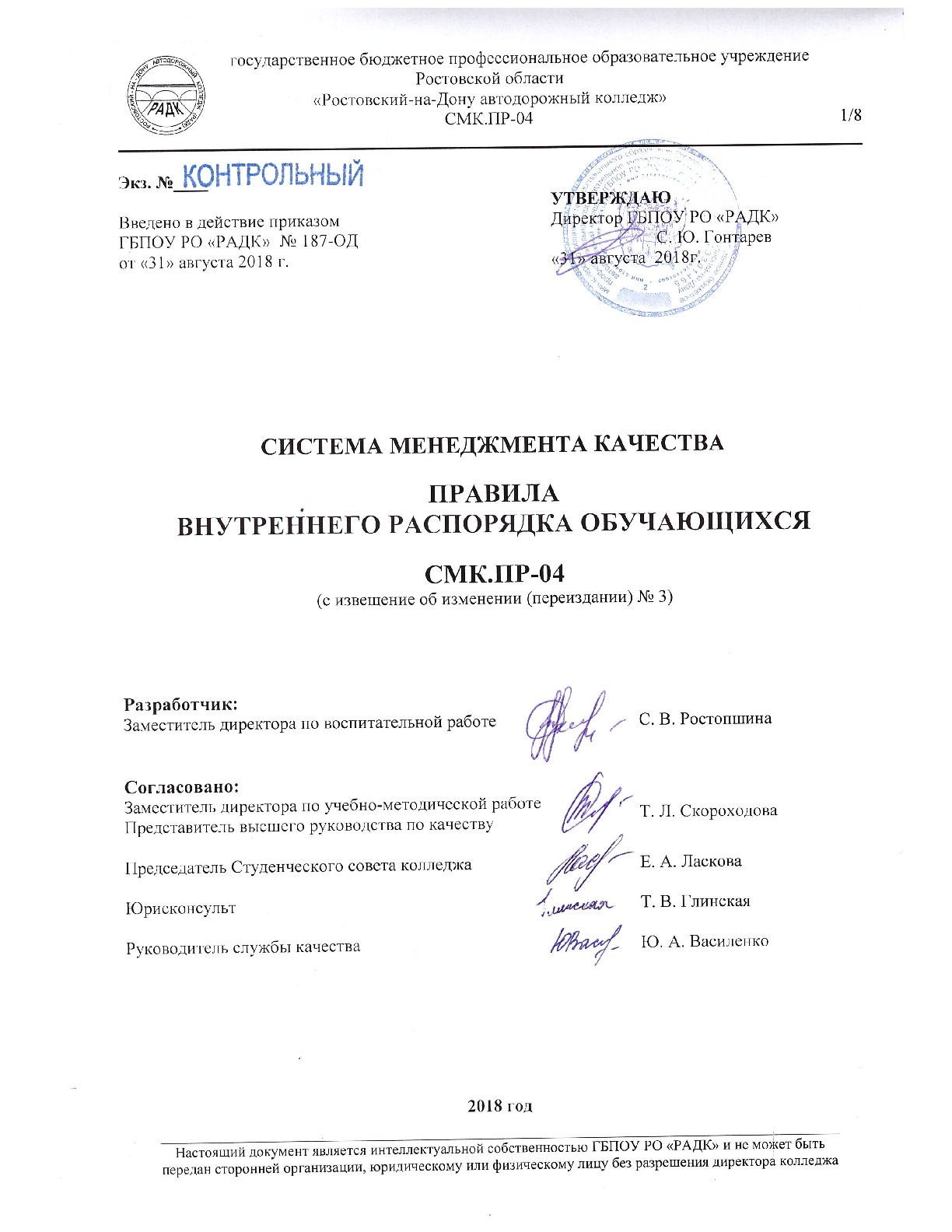 СИСТЕМА МЕНЕДЖМЕНТА КАЧЕСТВАПРАВИЛАВНУТРЕННЕГО РАСПОРЯДКА ОБУЧАЮЩИХСЯСМК.ПР-04(с извещение об изменении (переиздании) № 3)Разработчик:Согласовано:2018 годСОДЕРЖАНИЕ 1. ОБЛАСТЬ ПРИМЕНЕНИЯ1.1. Настоящие Правила внутреннего распорядка обучающихся Государственного бюджетного профессионального образовательного учреждения Ростовской области «Ростовский-на-Дону автодорожный колледж» (далее – колледж) разработаны в целях воспитания и развития высоконравственной личности, разделяющей российские традиционные духовные ценности, обладающей актуальными знаниями и умениями, способной реализовать свой потенциал в условиях современного общества, готовой к мирному созиданию и защите Родины. 1.2. Правила внутреннего распорядка обучающихся разработаны в соответствии с Федеральным законом от 29.12.2012 № 273-ФЗ «Об образовании в Российской Федерации», Федеральным законом от 24.07.1998 № 124-ФЗ «Об основных гарантиях прав ребенка в Российской Федерации», Федеральным законом от 24.06.1999 № 120-ФЗ «Об основах системы профилактики безнадзорности и правонарушений несовершеннолетних», Уставом колледжа и другими локальными нормативными актами ГБПОУ РО «РАДК».1.3. Обучающимися колледжа являются физические лица, осваивающие образовательную программу, зачисленные на обучение в колледж в установленном порядке приказом директора колледжа.1.4. Правила внутреннего распорядка обучающихся рассматриваются Советом колледжа, студенческим советом колледжа и утверждаются директором колледжа.2. НОРМАТИВНЫЕ ССЫЛКИВ настоящем документе приведены ссылки на следующие документы:- Кодекс Российской Федерации об административных правонарушениях;- Федеральный закон от 29.12.2012  № 273-ФЗ «Об образовании в Российской Федерации»;- Федеральный закон от 24.07.1998 № 124-ФЗ «Об основных гарантиях прав ребенка в Российской Федерации»; - Федеральный закон от 24.06.1999 № 120-ФЗ «Об основах системы профилактики безнадзорности и правонарушений несовершеннолетних»;- Федеральный закон от 23.02.2013 № 15-ФЗ «Об охране здоровья от воздействия окружающего табачного дыма и последствий потребления табака»; - Стратегия развития воспитания в Российской Федерации на период до 2025 года, утвержденная Распоряжением Правительства РФ от 29.05.2015  № 996-р;- Приказ Министерства образования и науки РФ от 15.03.2013 №185 «Об утверждении Порядка применения к обучающимся и снятия с обучающихся мер дисциплинарного взыскания»;- Устав колледжа;- ДП-01 Система менеджмента качества. Управление документацией;- СМК.П-32 Положение о студенческом самоуправлении;- СМК.П-33 Порядок применения к обучающимся и снятия с обучающихся мер дисциплинарного взыскания;- СМК.П-40 Порядок оформления, возникновения, изменения и прекращения образовательных отношений;- СМК.И-03 Инструкция по делопроизводству.3. ТЕРМИНЫ, ОПРЕДЕЛЕНИЯ, ОБОЗНАЧЕНИЯ И СОКРАЩЕНИЯ3.1 Термины и определенияВ настоящем документе использованы термины и определения, принятые в делопроизводстве образовательной деятельности РФ.3.2 Обозначения и сокращенияРФ - Российская ФедерацияГБПОУ РО «РАДК» (колледж) - Государственное бюджетное профессиональное образовательное учреждение среднего профессионального образования Ростовской области «Ростовский-на-Дону автодорожный колледж»4. ОБЩИЕ ПОЛОЖЕНИЯ4.1. Правила внутреннего распорядка обучающихся (далее - Правила) вступают в силу с момента их утверждения директором колледжа. Правила действуют без ограничения срока (до внесения соответствующих изменений и дополнений или принятия новых Правил).4.2. Изменения и дополнения в Правила производятся в порядке их принятия переизданием документа.4.3. Правила обязательны для исполнения всеми обучающимися.4.4. С правилами внутреннего распорядка обучающихся ежегодно знакомят классные руководители учебных групп под роспись в журнале классного руководителя. 5. ПРАВА ОБУЧАЮЩИХСЯ5.1. Обучающиеся имеют право на:1) предоставление условий для обучения с учетом особенностей их психофизического развития и состояния здоровья, в том числе получение социально-педагогической и психологической помощи;2) отсрочку от призыва на военную службу, предоставляемую в соответствии с Федеральным законом от 28.03.1998г. № 53-ФЗ «О воинской обязанности и военной службе»;3) уважение человеческого достоинства, защиту от всех форм физического и психического насилия, оскорбления личности, охрану жизни и здоровья;4) свободу совести, информации, свободное выражение собственных взглядов и убеждений;5) участие в управлении колледжем в порядке, установленном его уставом;6) бесплатное пользование библиотечно-информационными ресурсами, учебной, производственной, научной базой колледжа;7) пользование в порядке, установленном локальными нормативными актами, объектами культуры и спорта колледжа;8) развитие своих творческих способностей и интересов, включая участие в конкурсах, олимпиадах, выставках, смотрах, физкультурных мероприятиях, спортивных мероприятиях, в том числе в официальных спортивных соревнованиях, и других массовых мероприятиях;9) опубликование своих работ в изданиях колледжа на бесплатной основе;10) поощрение за успехи в учебной, физкультурной, спортивной, общественной, научной, научно-технической, творческой, экспериментальной и инновационной деятельности.6. ОБЯЗАННОСТИ И ОТВЕТСТВЕННОСТЬ ОБУЧАЮЩИХСЯ6.1. Обучающиеся обязаны:1) добросовестно осваивать образовательную программу, выполнять индивидуальный учебный план, в том числе посещать предусмотренные учебным планом или индивидуальным учебным планом учебные занятия, осуществлять самостоятельную подготовку к занятиям, выполнять задания, данные педагогическими работниками в рамках образовательной программы;2) выполнять требования Устава колледжа, правил внутреннего распорядка и иных локальных нормативных актов по вопросам организации и осуществления образовательной деятельности;3) заботиться о сохранении и об укреплении своего здоровья, стремиться к нравственному, духовному и физическому развитию и самосовершенствованию;4) уважать честь и достоинство других обучающихся и работников колледжа, не создавать препятствий для получения образования другими обучающимися;5) бережно относиться к имуществу колледжа.6.2. Дисциплина в колледже поддерживается на основе уважения человеческого достоинства обучающихся, педагогических работников. Применение физического и (или) психического насилия по отношению к обучающимся не допускается.6.3. За неисполнение или нарушение устава колледжа, правил внутреннего распорядка и иных локальных нормативных актов по вопросам организации и осуществления образовательной деятельности к обучающимся могут быть применены меры дисциплинарного взыскания - замечание, выговор, отчисление из колледжа.6.4. Меры дисциплинарного взыскания не применяются к обучающимся с ограниченными возможностями здоровья (с задержкой психического развития и различными формами умственной отсталости).7. ПРАВИЛА ПОВЕДЕНИЯ ОБУЧАЮЩИХСЯ В КОЛЛЕДЖЕ:7.1. Правила поведения во время учебных занятий: 7.1.1. При входе преподавателя, руководителей колледжа в аудиторию обучающиеся приветствуют их, вставая с места. 7.1.2. При вопросах и ответах обучающийся встает и садится только с разрешения преподавателя. 7.1.3. Обучающийся должен иметь при себе все необходимые для учебного занятия принадлежности и перед началом учебного занятия подготовить свое рабочее место и все необходимое для работы. Во время занятий в кабинетах, учебных мастерских, и во время учебной и производственной практики обучающийся должен пользоваться лишь теми инструментами, приборами и другими устройствами, которые указаны руководителем занятия, обращаться с ними бережно и соблюдать требования по охране труда, технике безопасности и пожарной безопасности, производственной санитарии и гигиене. 7.1.4. Время учебного занятия должно использоваться обучающимися только для учебных целей. 7.1.5. Входить и выходить во время занятий из аудитории обучающиеся могут только с разрешения преподавателя. 7.1.6. После начала занятий во всех учебных и прилегающих к ним помещениях должны быть обеспечены тишина и порядок, необходимые для нормального хода учебных занятий.7.1.7. Посещение обучающимися всех видов учебных занятий, предусмотренных учебным планом и включённых в расписание занятий, обязательно. При неявке на занятия по болезни или другим уважительным причинам обучающийся обязан в трехдневный срок поставить об этом в известность классного руководителя или заведующего отделением. В случае болезни обучающийся представляет заведующему отделением или классному руководителю учебной группы справку лечебного учреждения по установленной форме.7.2. Обучающимся колледжа запрещается: 7.2.1. Приносить в колледж оружие, взрывчатые, химические, огнеопасные вещества, иные предметы, способные причинить вред здоровью окружающим; 7.2.2. Осуществлять пропаганду и публичное демонстрирование нацистской атрибутики или символики либо публичное демонстрирование атрибутики или символики экстремистских организаций; 7.2.3. Приносить и употреблять в помещениях колледжа и на прилегающей к колледжу территории алкогольные напитки, наркотические средства или психотропные вещества, а также находиться в алкогольном, наркотическом опьянении; 7.2.4. Курить в помещениях колледжа и на прилегающей территории; 7.3.5. Употреблять нецензурные выражения; 7.3.6. Кричать, шуметь, пользоваться звуковоспроизводящей аппаратурой с нарушением тишины и созданием помех образовательному процессу;7.3.7. Использовать во время учебных занятий мобильные телефоны и другие технические устройства (плееры, наушники и т.п.);7.3.8. Без разрешения администрации колледжа выносить предметы, инструменты и различное оборудование из учебных кабинетов и других помещений колледжа;7.3.9. Нарушать в помещениях колледжа и на прилегающей территории чистоту и порядок;7.3.10. Выходить во время учебного занятия из аудитории и здания колледжа без разрешения преподавателя;7.3.11. Играть в спортивные игры вне специально отведенных для этого мест (спортивных площадок), за исключением проведения в установленном порядке организованных массовых спортивно-развлекательных мероприятий;7.3.12. Играть в азартные игры в помещениях колледжа и на прилегающей к колледжу территории;7.3.13. Передавать пропуска (в том числе электронные) для прохода в здание колледжа другим лицам;7.3.14. Приводить (приносить) в помещения и на территорию колледжа животных, птиц, рептилий.7.3.15. Совершать любые действия, влекущие за собой опасность для окружающих, собственной жизни и здоровья; 7.3.16. Иметь при себе холодное, травматическое и огнестрельное оружие, в том числе отнесенное к категории «самозащиты», даже при наличии специального разрешения, на территории колледжа;8. ВНЕШНИЙ ВИД ОБУЧАЮЩИХСЯ8.1. Обучающийся должен иметь опрятный внешний вид.8.2. Запрещается находиться в помещениях колледжа в верхней одежде и головных уборах. 8.3. Не допускается одежда с элементами, открывающими область декольте, спину, живот, а также короткие мини-юбки. 8.4. На территории колледжа недопустимо появление в шортах, в пляжной одежде и обуви, спортивной одежде.ЛИСТ РЕГИСТРАЦИИ ИЗМЕНЕНИЙЛИСТ ОЗНАКОМЛЕНИЯУТВЕРЖДАЮВведено в действие приказомДиректор ГБПОУ РО «РАДК»ГБПОУ РО «РАДК»  № 187-ОД____________С. Ю. Гонтарев от «31» августа 2018 г.«31» августа  2018г.Заместитель директора по воспитательной работе С. В. Ростопшина Заместитель директора по учебно-методической работе Т. Л. СкороходоваПредставитель высшего руководства по качествуТ. Л. СкороходоваПредседатель Студенческого совета колледжаЕ. А. Ласкова Юрисконсульт Т. В. Глинская Руководитель службы качества Ю. А. Василенко №№ппКоличе-ство изменен-ныхлистовКоличе-ство заменен-ныхлистовКоличе-ство новыхлистовКоличество аннулирован-ных листовНомердокументаПодписьДатаутверждения извещения об измененииДатавведенияизмене-ния1.1010нетнетИзвещение об изменении№ 119.05.15г.19.05.15г.2.66нет4Извещение об изменении№ 229.12.16г.29.12.16г.3.18нетнетИзвещение об изменении№ 331.08.18г.31.08.18г.№№п/пНаименование должностиФамилия И.О.ДатаПодпись